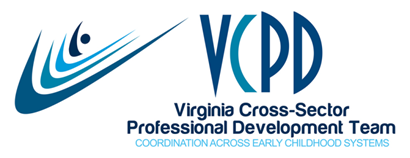 VCPD Governance Workgroup July 2, 2018 8:00-9:00 am:MEETING SUMMARYPresent: Deana, Jaye, Dawn, Cori, Peggy, SandyECPC:We discussed the action plan developed by Virginia team members (Cori, Deana, Kathy, Jaye) in attendance at the recent ECPC Leadership Institute in CT regarding the possibility of offering a symposium for cross-disciplinary teams of faculty members.  Deana shared additional information from her conversation with Mary Beth last week.  Basically, there is now the possibility of ECPC funding for a symposium in addition to providing presenters/leadership.  Mary Beth views this as a possible pilot for replication in other states. Key points:OT, PT, Speech, EC and ECSE are the competencies cross-walked by ECPC.Core competency areas across disciplines are intervention/instruction, coordination and collaboration, family-centered care, and professionalism. We want our symposium content to support/link to inclusive practices and be a step toward faculty training future professionals to deliver services in inclusive settings.There should be some outcome above and beyond providing awareness level information and the opportunity for diverse faculty to come together—although these are important aspects.This would be a VCPD event supported through ECPC-- not an ECPC event being piloted in Virginia over which we would have little input regarding the content and presentation.Agenda might include some examples of current cross-disciplinary efforts, e.g., LEND.The Virginia ECPC team will provide leadership to this event.We will need an ECPC contact person other than Mary Beth – possibly Toby.Symposium needs to happen before the end of 2018 based on ECPC funding.Tasks:Deana and Cori will develop a description of the symposium so that all have a shared message/understanding of the goal.Cori will create a Google doc containing names of potential faculty contacts.  Others will add to that document based upon their knowledge.Members will volunteer to make contacts with key faculty to receive input on the structure (e.g., one day or two?) and content of a symposium.Sandy will provide potential budget information based upon previous Faculty Institute hotel expenses.Jaye will look for potential dates, ruling out dates of major professional organization meetings. In the discussion between Deana and Mary Beth, Mary Beth also offered the opportunity for us to collaborate to help shape an early childhood AUCD preconference day.  We determined that that work might be a more appropriately addressed through the Partnership. Task:   Deana will follow up with Donna.Mary Beth also invited us to share additional ways that ECPC could support us in ECPC 2 as we are not an intensive state.  The new grant has greater emphasis on higher education faculty and on topical training/TA rather than more generic Leadership Institutes.  Mary Beth considers Virginia to be at a more advanced level than many other states. We did not have time to discuss ECPC opportunities for 2019 and beyond.Task:  Jaye will add this topic to a future Governance agenda.  Practice-Based Coaching Training of Trainers:We discussed the potential opportunity to receive free training for PBC trainers.  Tammy Petrowicz made Jaye aware of the possibility of training through the Capacity Building Center at ICF.  The training would be provided through the National Center on Development, Teaching and Learning. The Virginia contact is Barb Newlin at VDSS.Key points:Recent training hosted by ITSN was well-attended by a range of TA providers, but was not initially a cross-sector offering.  How can VCPD further promote collaborative PD efforts?Intensive training in coaching has been implemented in some sectors, particularly early intervention and for TTAC staff.  We should not confuse direct service providers with multiple models.  EI is using Rush and Shelden.Virginia is a Pyramid Model State.  PBC is the coaching component for the Pyramid Model (CSEFEL).Child Care Aware would like to train their TA specialists in PBC.It seems as if TA providers serving child care providers might benefit most from PBC as until a few weeks ago there was little training in coaching.  Improving the quality of child care through coaching is a good thing (and supports inclusive service delivery).Offering PBC training through VCPD at some point in the future would complement our existing VCPD 101 training which supports face-to-face presentation skills.  We know that follow up coaching leads to greater implementation of skills initially introduced in F2F trainings.   We did not have sufficient time to make a decision; however, agreed that obtaining more information would be helpful.Task:  Jaye to follow up with Evelyn Keating at the Capacity Building Center at ICF.